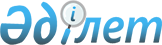 О внесении изменений и дополнения в решение маслихата города Астаны от 12 декабря 2017 года № 214/25-VI "О бюджете города Астаны на 2018-2020 годы"Решение маслихата города Астаны от 29 марта 2018 года № 242/30-VI. Зарегистрировано Департаментом юстиции города Астаны 20 апреля 2018 года № 1171
      В соответствии с пунктом 5 статьи 104, пунктом 4 статьи 106 Бюджетного кодекса Республики Казахстан от 4 декабря 2008 года, подпунктом 1) пункта 1 статьи 6 Закона Республики Казахстан от 23 января 2001 года "О местном государственном управлении и самоуправлении в Республике Казахстан", маслихат города Астаны РЕШИЛ: 
      1. Внести в решение маслихата города Астаны от 12 декабря 2017 года № 214/25-VI "О бюджете города Астаны на 2018-2020 годы" (зарегистрировано в Реестре государственной регистрации нормативных правовых актов за № 1148, опубликовано 4 января 2018 года в газетах "Астана ақшамы", "Вечерняя Астана") следующие изменения и дополнение:
      в пункте 1:
      в подпункте 1) цифры "364 518 680" заменить цифрами "369 399 498";
      цифры "238 868 132" заменить цифрами "240 366 455";
      цифры "1 058 513" заменить цифрами "1 747 578";
      цифры "2 626 953" заменить цифрами "5 320 383";
      в подпункте 2) цифры "353 743 750" заменить цифрами "364 583 503,6";
      в подпункте 3) цифры "5 925 283" заменить цифрами "5 596 750", в том числе:
      бюджетные кредиты цифры "5 925 284" заменить цифрами "5 596 751";
      в подпункте 4) цифры "19 846 398" заменить цифрами "19 966 648", в том числе:
      приобретение финансовых активов цифры "19 846 398" заменить цифрами "19 966 648";
      в подпункте 5) цифры "(-14 996 751)" заменить цифрами "(-20 747 403,6)";
      в подпункте 6) цифры "14 996 751" заменить цифрами "20 747 403,6";
      пункт 1 дополнить подпунктом 9) следующего содержания:
      "9) Используемые остатки бюджетных средств – 5 750 652,6 тысяч тенге.";
      в пункте 4: цифры "1 202 680" заменить цифрами "1 368 563".
      Приложения 1, 4, 6 ,9, 12 к указанному решению изложить в новой редакции согласно приложениям 1, 2, 3, 4, 5 к настоящему решению.
      2. Настоящее решение вводится в действие с 1 января 2018 года. 
      "СОГЛАСОВАНО" Бюджет города Астаны на 2018 год Перечень бюджетных программ развития бюджета города Астаны на 2018 год с разделением на бюджетные программы, направленные на реализацию бюджетных инвестиционных проектов (программ) и формирование или увеличение уставного капитала юридических лиц Перечень бюджетных программ района "Алматы" города Астаны на 2018 год  Перечень бюджетных программ района "Есиль" города Астаны на 2018 год  Перечень бюджетных программ района "Сарыарка" города Астаны на 2018 год
					© 2012. РГП на ПХВ «Институт законодательства и правовой информации Республики Казахстан» Министерства юстиции Республики Казахстан
				
      Председатель сессии маслихата города Астаны

Р. Умербаева 

      Секретарь маслихата города Астаны

Ж. Нурпиисов 

      И.о. руководителя государственного учреждения
"Управление стратегического и бюджетного
планирования города Астаны"
(УСиБП)

А. Тугельбаева 
Приложение 1
к решению маслихата города Астаны
от 29 марта 2018 года № 242/30-VIПриложение 1
к решению маслихата города Астаны
от 12 декабря 2017 года № 214/25-VI 
Категория
Категория
Категория
Категория
Сумма тыс. тенге
Класс
Класс
Класс
Сумма тыс. тенге
Подкласс
Подкласс
Сумма тыс. тенге
Наименование
Сумма тыс. тенге
I. Доходы
369 399 498
1
Налоговые поступления
240 366 455
01
Подоходный налог
111 920 468
2
Индивидуальный подоходный налог
111 920 468
03
Социальный налог
90 071 651
1
Социальный налог
90 071 651
04
Налоги на собственность
27 903 101
1
Налоги на имущество
20 705 374
3
Земельный налог
1 559 802
4
Налог на транспортные средства
5 637 925
05
Внутренние налоги на товары, работы и услуги
6 450 778
2
Акцизы
251 052
3
Поступления за использование природных и других ресурсов
3 664 783
4
Сборы за ведение предпринимательской и профессиональной деятельности
2 034 943
5
Налог на игорный бизнес
500 000
07
Прочие налоги
78 373
1
Прочие налоги
78 373
08
Обязательные платежи, взимаемые за совершение юридически значимых действий и (или) выдачу документов уполномоченными на то государственными органами или должностными лицами
3 942 084
1
Государственная пошлина
3 942 084
2
Неналоговые поступления
1 747 578
01
Доходы от государственной собственности
448 966
1
Поступления части чистого дохода государственных предприятий 
14 980
3
Дивиденды на государственные пакеты акций, находящиеся в государственной собственности
10 110
4
Доходы на доли участия в юридических лицах, находящиеся в государственной собственности
36 400
5
Доходы от аренды имущества, находящегося в государственной собственности 
378 024
7
Вознаграждения по кредитам, выданным из государственного бюджета
9 452
04
Штрафы, пени, санкции, взыскания, налагаемые государственными учреждениями, финансируемыми из государственного бюджета, а также содержащимися и финансируемыми из бюджета (сметы расходов) Национального Банка Республики Казахстан 
612 815
1
Штрафы, пени, санкции, взыскания, налагаемые государственными учреждениями, финансируемыми из государственного бюджета, а также содержащимися и финансируемыми из бюджета (сметы расходов) Национального Банка Республики Казахстан, за исключением поступлений от организаций нефтяного сектора и в Фонд компенсации потерпевшим
612 815
06
Прочие неналоговые поступления
685 797
1
Прочие неналоговые поступления
685 797
3
Поступления от продажи основного капитала
5 320 383
01
Продажа государственного имущества, закрепленного за государственными учреждениями
4 078 383
1
Продажа государственного имущества, закрепленного за государственными учреждениями
4 078 383
03
Продажа земли и нематериальных активов
1 242 000
1
Продажа земли 
600 000
2
Продажа нематериальных активов
642 000
4
Поступления трансфертов
121 965 082
02
Трансферты из вышестоящих органов государственного управления
121 965 082
1
Трансферты из республиканского бюджета
121 965 082
Функциональная группа
Функциональная группа
Функциональная группа
Функциональная группа
Сумма тысяч тенге
Администратор бюджетных программ
Администратор бюджетных программ
Администратор бюджетных программ
Сумма тысяч тенге
Программа
Программа
Сумма тысяч тенге
Наименование
Сумма тысяч тенге
II. Затраты
364 583 503,6
01
Государственные услуги общего характера
10 745 176,0
111
Аппарат маслихата города республиканского значения, столицы
116 605,0
001
Услуги по обеспечению деятельности маслихата города республиканского значения, столицы
115 295,0
003
Капитальные расходы государственного органа
1 310,0
121
Аппарат акима города республиканского значения, столицы
2 524 004,0
001
Услуги по обеспечению деятельности акима города республиканского значения, столицы
2 388 317,0
003
Капитальные расходы государственного органа 
7 644,0
013
Обеспечение деятельности Ассамблеи народа Казахстана города республиканского значения, столицы
128 043,0
123
Аппарат акима района в городе, города районного значения, поселка, села, сельского округа
1 281 449,0
001
Услуги по обеспечению деятельности акима района в городе, города районного значения, поселка, села, сельского округа
1 217 981,0
022
Капитальные расходы государственного органа
63 468,0
332
Управление активов и государственных закупок города республиканского значения, столицы
1 576 416,0
001
Услуги по реализации государственной политики в области коммунального имущества и государственных закупок на местном уровне
293 896,0
003
Капитальные расходы государственного органа
71 070,0
010
Приватизация, управление коммунальным имуществом, постприватизационная деятельность и регулирование споров, связанных с этим 
1 205 725,0
011
Учет, хранение, оценка и реализация имущества, поступившего в коммунальную собственность
5 725,0
337
Управление контроля и качества городской среды города республиканского значения, столицы
699 650,0
001
Услуги по реализации государственной политики в сфере сельского хозяйства, труда, жилищного фонда, государственного архитектурно-строительного контроля, контроля за использованием и охраной земель на местном уровне
677 588,0
003
Капитальные расходы государственного органа
7 062,0
032
Капитальные расходы подведомственных государственных учреждений и организаций
15 000,0
338
Управление по делам общественного развития города республиканского значения, столицы
936 237,0
001
Услуги по реализации государственной политики по вопросам религиозной деятельности, молодежной и внутренней политики на местном уровне 
748 145,0
003
Капитальные расходы государственного органа 
1 627,0
032
Капитальные расходы подведомственных государственных учреждений и организаций
33 000,0
078
Изучение и анализ религиозной ситуации в регионе
153 465,0
340
Управление регенерации городской среды города республиканского значения, столицы
151 628,0
001
Услуги по реализации государственной политики в сфере строительства коммунальной собственности на местном уровне
148 498,0
002
Капитальные расходы государственного органа
3 130,0
341
Управление строительства и жилищной политики города республиканского значения, столицы
1 202 523,0
001
Услуги по реализации государственной политики в области строительства и жилищной политики на местном уровне
363 568,0
003
Капитальные расходы государственного органа
2 868,0
061
Развитие объектов государственных органов
836 087,0
343
Управление топливно-энергетического комплекса и коммунального хозяйства города республиканского значения, столицы
359 803,0
001
Услуги по реализации государственной политики на местном уровне в области энергетики и коммунального хозяйства
358 091,0
003
Капитальные расходы государственного органа
1 712,0
344
Управление архитектуры, градостроительства и земельных отношений города республиканского значения, столицы
390 138,0
001
Услуги по реализации государственной политики в сфере архитектуры, градостроительства в области регулирования земельных отношений на местном уровне
385 430,0
005
Капитальные расходы государственного органа
4 708,0
345
Управление стратегического и бюджетного планирования города республиканского значения, столицы
1 005 188,0
001
Услуги по реализации государственной политики в области формирования и развития экономической политики, системы государственного планирования на местном уровне
1 004 453,0
004
Капитальные расходы государственного органа
735,0
356
Управление финансов города республиканского значения, столицы
221 126,0
001
Услуги по реализации государственной политики в области исполнения местного бюджета и управления коммунальной собственностью
192 052,0
003
Проведение оценки имущества в целях налогообложения
28 090,0
014
Капитальные расходы государственного органа 
984,0
379
Ревизионная комиссия города республиканского значения, столицы
280 409,0
001
Услуги по обеспечению деятельности ревизионной комиссии города республиканского значения, столицы 
271 752,0
003
Капитальные расходы государственного органа
8 657,0
02
Оборона
1 491 404,0
121
Аппарат акима города республиканского значения, столицы
1 486 952,0
010
Мероприятия в рамках исполнения всеобщей воинской обязанности
150 802,0
011
Подготовка территориальной обороны и территориальная оборона города республиканского значения, столицы
60 702,0
012
Мобилизационная подготовка и мобилизация города республиканского значения, столицы
297 885,0
014
Предупреждение и ликвидация чрезвычайных ситуаций маштаба города республиканского значения, столицы
977 563,0
387
Территориальный орган, уполномоченных органов в области чрезвычайных ситуаций природного и техногенного характера, Гражданской обороны, финансируемый из бюджета города республиканского значения, столицы
4 452,0
005
Предупреждение и ликвидация чрезвычайных ситуаций маcштаба города республиканского значения, столицы
4 452,0
03
Общественный порядок, безопасность, правовая, судебная, уголовно-исполнительная деятельность
11 732 037,0
335
Управление транспорта и развития дорожно-транспортной инфраструктуры города республиканского значения, столицы
1 035 898,0
021
Обеспечение безопасности дорожного движения в населенных пунктах
1 035 898,0
341
Управление строительства и жилищной политики города республиканского значения, столицы
892 174,0
004
Развитие объектов органов внутренних дел 
892 174,0
3
352
Исполнительный орган внутренних дел, финансируемый из бюджета города республиканского значения, столицы
9 803 965,0
3
352
001
Услуги по реализации государственной политики в области обеспечения охраны общественного порядка и безопасности на территории города республиканского значения, столицы
7 778 500,0
3
352
003
Поощрение граждан, участвующих в охране общественного порядка
9 632,0
004
Услуги по профилактике наркомании и наркобизнеса в городе Астане 
15 000,0
007
Капитальные расходы государственного органа
1 878 131,0
012
Услуги по размещению лиц, не имеющих определенного места жительства и документов
82 588,0
013
Организация содержания лиц, арестованных в административном порядке
40 114,0
04
Образование
72 316 908,0
4
123
Аппарат акима района в городе, города районного значения, поселка, села, сельского округа
13 171 548,0
4
123
004
Обеспечение деятельности организаций дошкольного воспитания и обучения
3 193 914,0
041
Реализация государственного образовательного заказа в дошкольных организациях образования
9 977 634,0
339
Управление общественного здравоохранения города республиканского значения, столицы
605 161,0
003
Повышение квалификации и переподготовка кадров
238 634,0
043
Подготовка специалистов в организациях технического и профессионального, послесреднего образования
289 194,0
044
Оказание социальной поддержки обучающимся по программам технического и профессионального, послесреднего образования
77 333,0
340
Управление регенерации городской среды города республиканского значения, столицы
280 581,0
028
Строительство и реконструкция объектов начального, основного среднего и общего среднего образования
270 630,0
037
Строительство и реконструкция объектов дошкольного воспитания и обучения
9 951,0
341
Управление строительства и жилищной политики города республиканского значения, столицы
9 383 782,0
028
Строительство и реконструкция объектов начального, основного среднего и общего среднего образования
9 085 833,0
037
Строительство и реконструкция объектов дошкольного воспитания и обучения
297 949,0
342
Управление культуры и спорта города республиканского значения, столицы
1 569 975,0
017
Дополнительное образование для детей и юношества по спорту
1 569 975,0
352
Исполнительный орган внутренних дел, финансируемый из бюджета города республиканского значения, столицы
11 972,0
006
Повышение квалификации и переподготовка кадров
11 972,0
360
Управление образования города республиканского значения, столицы
47 293 889,0
001
Услуги по реализации государственной политики на местном уровне в области образования 
407 299,0
003
Общеобразовательное обучение
30 960 482,0
004
Общеобразовательное обучение по специальным образовательным программам
1 265 818,0
005
Общеобразовательное обучение одаренных детей в специализированных организациях образования
944 802,0
007
Приобретение и доставка учебников, учебно-методических комплексов для государственных учреждений образования города республиканского значения, столицы
2 420 724,0
008
Дополнительное образование для детей
2 021 005,0
009
Проведение школьных олимпиад, внешкольных мероприятий и конкурсов масштаба города республиканского значения, столицы
53 781,0
011
Капитальные расходы государственного органа
2 140,0
013
Обследование психического здоровья детей и подростков и оказание психолого-медико-педагогической консультативной помощи населению
101 224,0
014
Реабилитация и социальная адаптация детей и подростков с проблемами в развитии
340 317,0
019
Присуждение грантов государственным учреждениям образования города республиканского значения, столицы за высокие показатели работы
27 336,0
021
Ежемесячные выплаты денежных средств опекунам (попечителям) на содержание ребенка-сироты (детей-сирот), и ребенка (детей), оставшегося без попечения родителей
145 466,0
024
Подготовка специалистов в организациях технического и профессионального образования
5 394 505,0
027
Выплата единовременных денежных средств казахстанским гражданам, усыновившим (удочерившим) ребенка (детей)-сироту и ребенка (детей), оставшегося без попечения родителей 
11 470,0
029
Методическая работа
142 828,0
038
Повышение квалификации, подготовка и переподготовка кадров в рамках Программы развития продуктивной занятости и массового предпринимательства
811 500,0
057
Подготовка специалистов с высшим, послевузовским образованием и оказание социальной поддержки обучающимся
323 000,0
067
Капитальные расходы подведомственных государственных учреждений и организаций
1 920 192,0
05
Здравоохранение
11 205 803,0
339
Управление общественного здравоохранения города республиканского значения, столицы
10 902 803,0
001
Услуги по реализации государственной политики на местном уровне в области здравоохранения
249 915,0
006
Услуги по охране материнства и детства
352 789,0
007
Пропаганда здорового образа жизни
186 261,0
008
Реализация мероприятий по профилактике и борьбе со СПИД в Республике Казахстан
136 093,0
016
Обеспечение граждан бесплатным или льготным проездом за пределы населенного пункта на лечение
3 311,0
018
Информационно-аналитические услуги в области здравоохранения 
70 935,0
027
Централизованный закуп и хранение вакцин и других медицинских иммунобиологических препаратов для проведения иммунопрофилактики населения
1 718 128,0
028
Содержание вновь вводимых объектов здравоохранения 
1 275 823,0
029
Базы спецмедснабжения города республиканского значения, столицы
115 997,0
030
Капитальные расходы государственного органа
1 241,0
033
Капитальные расходы медицинских организаций здравоохранения
5 639 929,0
039
Оказание амбулаторно-поликлинических услуг и медицинских услуг субъектами сельского здравоохранения, за исключением оказываемой за счет средств республиканского бюджета, и оказание услуг Call-центрами
309 697,0
041
Дополнительное обеспечение гарантированного объема бесплатной медицинской помощи по решению местных представительных органов города республиканского значения, столицы
841 232,0
042
Проведение медицинской организацией мероприятий, снижающих половое влечение, осуществляемые на основании решения суда
1 452,0
341
Управление строительства и жилищной политики города республиканского значения, столицы
303 000,0
038
Строительство и реконструкция объектов здравоохранения
303 000,0
06
Социальная помощь и социальное обеспечение
11 006 288,0
333
Управление занятости и социальной защиты города республиканского значения, столицы
10 217 142,0
001
Услуги по реализации государственной политики на местном уровне в области обеспечения занятости и реализации социальных программ для населения на местном уровне 
424 057,0
002
Предоставление специальных социальных услуг для престарелых и инвалидов в медико-социальных учреждениях (организациях) общего типа, в центрах оказания специальных социальных услуг, в центрах социального обслуживания
548 423,0
003
Программа занятости
1 187 838,0
004
Государственная адресная социальная помощь
382 952,0
007
Оказание жилищной помощи
30 360,0
008
Социальная помощь отдельным категориям нуждающихся граждан по решениям местных представительных органов
2 775 539,0
009
Социальная поддержка инвалидов
810 967,0
013
Оплата услуг по зачислению, выплате и доставке пособий и других социальных выплат
6 208,0
015
Обеспечение нуждающихся инвалидов обязательными гигиеническими средствами, предоставление социальных услуг индивидуального помощника для инвалидов первой группы, имеющих затруднение в передвижении, и специалиста жестового языка для инвалидов по слуху в соотвествии с индивидуальной программой реабилитации инвалида
844 055,0
016
Социальная адаптация лиц, не имеющих определенного местожительства
173 923,0
018
Оказание социальной помощи нуждающимся гражданам на дому
388 355,0
019
Размещение государственного социального заказа в неправительственных организациях
165 896,0
020
Предоставление специальных социальных услуг для инвалидов с психоневрологическими заболеваниями, в психоневрологических медико-социальных учреждениях (организациях), в центрах оказания специальных социальных услуг, в центрах социального обслуживания
922 549,0
022
Предоставление специальных социальных услуг для детей-инвалидов с психоневрологическими патологиями в детских психоневрологических медико-социальных учреждениях (организациях), в центрах оказания специальных социальных услуг, в центрах социального обслуживания
687 271,0
026
Капитальные расходы государственного органа
3 253,0
028
Услуги лицам из групп риска, попавшим в сложную ситуацию вследствие насилия или угрозы насилия 
85 563,0
030
Обеспечение деятельности центров занятости
261 557,0
032
Капитальные расходы подведомственных государственных учреждений и организаций
21 357,0
045
Реализация Плана мероприятий по обеспечению прав и улучшению качества жизни инвалидов в Республике Казахстан на 2012 – 2018 годы
425 019,0
053
Услуги по замене и настройке речевых процессоров к кохлеарным имплантам
72 000,0
360
Управление образования города республиканского значения, столицы
789 146,0
016
Социальное обеспечение сирот, детей, оставшихся без попечения родителей
595 704,0
017
Социальная поддержка обучающихся и воспитанников организаций образования очной формы обучения
161 632,0
037
Социальная реабилитация
31 810,0
07
Жилищно-коммунальное хозяйство
97 980 731,0
123
Аппарат акима района в городе, города районного значения, поселка, села,сельского округа
33 949 856,0
008
Освещение улиц населенных пунктов
2 015 877,0
009
Обеспечение санитарии населенных пунктов
17 695 192,0
010
Содержание мест захоронений и погребение безродных
144 198,0
011
Благоустройство и озеленение населенных пунктов
13 699 731,0
027
Ремонт и благоустройство объектов городов и сельских населенных пунктов в рамках Программы развития продуктивной занятости и массового предпринимательства
394 858,0
333
Управление занятости и социальной защиты города республиканского значения, столицы
131 374,0
047
Ремонт объектов городов в рамках Программы развития продуктивной занятости и массового предпринимательства
131 374,0
336
Управление охраны окружающей среды и природопользования города республиканского значения, столицы
1 116 199,0
017
Развитие благоустройства города
1 116 199,0
337
Управление контроля и качества городской среды города республиканского значения, столицы
45 000,0
006
Техническое обследование общего имущества и изготовление технических паспортов на объекты кондоминиумов
35 000,0
049
Проведение энергетического аудита многоквартирных жилых домов 
10 000,0
340
Управление регенерации городской среды города республиканского значения, столицы
249 071,0
012
Проектирование и (или) строительство, реконструкция жилья коммунального жилищного фонда
100 000,0
013
Развитие благоустройства города
148 071,0
024
Развитие коммунального хозяйства
1 000,0
341
Управление строительства и жилищной политики города республиканского значения, столицы
44 284 421,0
005
Организация сохранения государственного жилищного фонда
180 452,0
013
Развитие благоустройства города
1 420 198,0
017
Проектирование, развитие и (или) обустройство инженерно-коммуникационной инфраструктуры
2 622 491,0
019
Проектирование и (или) строительство, реконструкция жилья коммунального жилищного фонда
14 652 072,0
032
Капитальные расходы подведомственных государственных учреждений и организаций
355 710,0
045
Погашение принятых обязательств уполномоченной организацией акимата города Астаны перед АО "Фонд национального благосостояния "Самрук-Казына"
20 000 000,0
046
Снос аварийного и ветхого жилья
20 000,0
047
Изъятие, в том числе путем выкупа, земельных участков для государственных надобностей и связанное с этим отчуждение недвижимого имущества
5 033 498,0
342
Управление культуры и спорта города республиканского значения, столицы
98 145,0
047
Ремонт объектов городов в рамках Программы развития продуктивной занятости и массового предпринимательства
98 145,0
343
Управление топливно-энергетического комплекса и коммунального хозяйства города республиканского значения, столицы
17 468 520,0
005
Развитие коммунального хозяйства
1 843 266,0
006
Функционирование системы водоснабжения и водоотведения
117 163,0
007
Развитие системы водоснабжения и водоотведения
9 825 025,0
008
Проектирование, развитие, и (или) обустройство инженерно-коммуникационной инфраструктуры 
4 810 867,0
018
Развитие благоустройства города
872 199,0
360
Управление образования города республиканского значения, столицы
638 145,0
035
Ремонт объектов городов в рамках Программы развития продуктивной занятости и массового предпринимательства
638 145,0
08
Культура, спорт, туризм и информационное пространство
28 085 004,0
334
Управление по инвестициям и развитию предпринимательства города республиканского значения, столицы
1 688 849,0
021
Регулирование туристской деятельности
1 688 849,0
338
Управление по делам общественного развития города республиканского значения, столицы
1 652 260,0
005
Реализация мероприятий в сфере молодежной политики
539 757,0
006
Услуги по проведению государственной информационной политики 
1 112 503,0
340
Управление регенерации городской среды города республиканского значения, столицы
12 754,0
008
Развитие объектов спорта
12 754,0
341
Управление строительства и жилищной политики города республиканского значения, столицы
48 130,0
008
Развитие объектов спорта
48 130,0
342
Управление культуры и спорта города республиканского значения, столицы
24 226 888,0
001
Услуги по реализации государственной политики на местном уровне в сфере культуры и спорта
306 781,0
002
Проведение спортивных соревнований на местном уровне
199 692,0
003
Подготовка и участие членов сборных команд по различным видам спорта на республиканских и международных спортивных соревнованиях
7 828 556,0
004
Проведение социально значимых и культурных мероприятий
8 810 070,0
005
Увековечение памяти деятелей государства
1 445,0
006
Поддержка культурно-досуговой работы
1 634 661,0
007
Обеспечение сохранности историко-культурного наследия и доступа к ним
477 411,0
008
Поддержка театрального и музыкального искусства
2 536 787,0
009
Капитальные расходы государственного органа
1 584,0
010
Обеспечение функционирования городских библиотек
199 016,0
016
Обеспечение функционирования государственных городских спортивных организаций
1 924 741,0
032
Капитальные расходы подведомственных государственных учреждений и организаций
306 144,0
343
Управление топливно-энергетического комплекса и коммунального хозяйства города республиканского значения, столицы
626,0
019
Строительство Национального пантеона
626,0
346
Управление по развитию языков и архивного дела города республиканского значения, столицы
455 497,0
001
Услуги по реализации государственной политики на местном уровне в области развития языков и архивного дела 
138 311,0
002
Развитие государственного языка и других языков народа Казахстана
219 247,0
004
Капитальные расходы государственного органа
556,0
010
Обеспечение сохранности архивного фонда
97 383,0
09
Топливно-энергетический комплекс и недропользование
31 209 170,0
343
Управление топливно-энергетического комплекса и коммунального хозяйства города республиканского значения, столицы
31 209 170,0
012
Развитие теплоэнергетической системы
31 209 170,0
10
Сельское, водное, лесное, рыбное хозяйство, особо охраняемые природные территории, охрана окружающей среды и животного мира, земельные отношения
3 689 619,0
334
Управление по инвестициям и развитию предпринимательства города республиканского значения, столицы
449 073,0
024
Субсидирование повышения урожайности и качества продукции растениеводства, удешевление стоимости горюче-смазочных материалов и других товарно-материальных ценностей, необходимых для проведения весенне-полевых и уборочных работ, путем субсидирования производства приоритетных культур 
5 545,0
050
Возмещение части расходов, понесенных субъектом агропромышленного комплекса, при инвестиционных вложениях
60 255,0
054
Субсидирование заготовительным организациям в сфере агропромышленного комплекса суммы налога на добавленную стоимость, уплаченного в бюджет, в пределах исчисленного налога на добавленную стоимость
47 000,0
055
Субсидирование процентной ставки по кредитным и лизинговым обязательствам в рамках направления по финансовому оздоровлению субъектов агропромышленного комплекса
218 727,0
056
Субсидирование ставок вознаграждения при кредитовании, а также лизинге на приобретение сельскохозяйственных животных, техники и технологического оборудования
117 546,0
336
Управление охраны окружающей среды и природопользования города республиканского значения, столицы
3 174 436,0
001
Услуги по реализации государственной политики в сфере охраны окружающей среды на местном уровне
145 067,0
004
Мероприятия по охране окружающей среды
346 381,0
005
Развитие объектов охраны окружающей среды
658 798,0
012
Капитальные расходы государственного органа
813,0
016
Создание "зеленого пояса"
2 023 377,0
337
Управление контроля и качества городской среды города республиканского значения, столицы
57 390,0
016
Проведение противоэпизоотических мероприятий
13 094,0
021
Мероприятия по борьбе с вредными организмами сельскохозяйственных культур
7 896,0
025
Организация отлова и уничтожения бродячих собак и кошек
33 814,0
043
Государственный учет и регистрация тракторов, прицепов к ним, самоходных сельскохозяйственных, мелиоративных и дорожно-строительных машин и механизмов
2 586,0
344
Управление архитектуры, градостроительства и земельных отношений города республиканского значения, столицы
8 720,0
006
Организация работ по зонированию земель
8 720,0
11
Промышленность, архитектурная, градостроительная и строительная деятельность
1 257 868,0
344
Управление архитектуры, градостроительства и земельных отношений города республиканского значения, столицы
1 257 868,0
002
Разработка генеральных планов застройки населенных пунктов
1 257 868,0
12
Транспорт и коммуникации
46 325 601,0
335
Управление транспорта и развития дорожно-транспортной инфраструктуры города республиканского значения, столицы
46 270 911,0
001
Услуги по реализации государственной политики в сфере автомобильных дорог и пассажирского транспорта на местном уровне
314 940,0
003
Развитие транспортной инфраструктуры
38 729 287,0
004
Обеспечение функционирования автомобильных дорог
5 700 096,0
006
Обеспечение мониторинга и контроля работ общественного транспорта
503 971,0
007
Капитальные расходы государственного органа
1 198,0
010
Субсидирование пассажирских перевозок по социально значимым внутренним собщениям
968 982,0
011
Строительство и реконструкция технических средств регулирования дорожного движения
52 437,0
336
Управление охраны окружающей среды и природопользования города республиканского значения, столицы
54 690,0
020
Обеспечение проведения путевых работ на судоходном участке реки Есиль в пределах административно-территориальной границы города Астаны
54 690,0
13
Прочие
12 681 362,0
334
Управление по инвестициям и развитию предпринимательства города республиканского значения, столицы
10 799 452,0
001
Услуги по реализации государственной политики по обеспечению устойчивого роста конкурентоспособности и повышению имиджа города республиканского значения, столицы и в области развития предпринимательства и промышленности
451 091,0
004
Капитальные расходы государственного органа 
1 712,0
005
Услуги по обеспечению развития инновационной и инвестиционной деятельности города республиканского значения, столицы
1 151 009,0
015
Поддержка частного предпринимательства в рамках Единой программы поддержки и развития бизнеса "Дорожная карта бизнеса 2020"
128 000,0
017
Субсидирование процентной ставки по кредитам в рамках Единой программы поддержки и развития бизнеса "Дорожная карта бизнеса 2020"
3 612 868,0
018
Частичное гарантирование кредитов малому и среднему бизнесу в рамках Единой программы поддержки и развития бизнеса "Дорожная карта бизнеса 2020"
258 000,0
027
Частичное гарантирование по микрокредитам в рамках Программы развития продуктивной занятости и массового предпринимательства
20 000,0
096
Выполнение государственных обязательств по проектам государственно-частного партнерства 
5 176 772,0
343
Управление топливно-энергетического комплекса и коммунального хозяйства города республиканского значения, столицы
155 481,0
040
Развитие инфраструктуры специальных экономических зон, индустриальных зон, индустриальных парков
139 700,0
052
Развитие индустриальной инфраструктуры в рамках Единой программы поддержки и развития бизнеса "Дорожная карта бизнеса 2020"
15 781,0
345
Управление стратегического и бюджетного планирования города республиканского значения, столицы
357 866,0
003
Разработка или корректировка, а также проведение необходимых экспертиз технико-экономических обоснований местных бюджетных инвестиционных проектов и конкурсных документаций проектов государственно-частного партнерства, концессионных проектов, консультативное сопровождение проектов государственно-частного партнерства и концессионных проектов
357 866,0
356
Управление финансов города республиканского значения, столицы
1 368 563,0
013
Резерв местного исполнительного органа города республиканского значения, столицы 
1 368 563,0
14
Обслуживание долга
1 419 488,0
356
Управление финансов города республиканского значения, столицы
1 419 488,0
005
Обслуживание долга местных исполнительных органов
1 412 834,0
018
Обслуживание долга местных исполнительных органов по выплате вознаграждений и иных платежей по займам из республиканского бюджета 
6 654,0
15
Трансферты
23 437 044,6
356
Управление финансов города республиканского значения, столицы
23 437 044,6
006
Возврат неиспользованных (недоиспользованных) целевых трансфертов
917 068,0
007
Бюджетные изъятия
20 467 618,0
024
Целевые текущие трансферты из нижестоящего бюджета на компенсацию потерь вышестоящего бюджета в связи с изменением законодательства
2 041 267,0
053
Возврат сумм неиспользованных (недоиспользованных) целевых трансфертов, выделенных из республиканского бюджета за счет целевого трансферта из Национального фонда Республики Казахстан
11 091,6
III. Чистое бюджетное кредитование
5 596 750,0
Бюджетные кредиты
5 596 751,0
07
Жилищно-коммунальное хозяйство
5 460 738,0
343
Управление топливно-энергетического комплекса и коммунального хозяйства города республиканского значения, столицы
5 460 738,0
046
Кредитование на реконструкцию и строительство систем тепло-, водоснабжения и водоотведения
5 460 738,0
13
Прочие
136 013,0
334
Управление по инвестициям и развитию предпринимательства города республиканского значения, столицы
136 013,0
069
Кредитование на содействие развитию предпринимательства в городе республиканского значения, столице
136 013,0
5
Погашение бюджетных кредитов
1,0
01
Погашение бюджетных кредитов
1,0
1
Погашение бюджетных кредитов, выданных из государственного бюджета
1,0
IV. Сальдо по операциям с финансовыми активами 
19 966 648,0
Приобретение финансовых активов 
19 966 648,0
12
Транспорт и коммуникации
12 311 219,0
335
Управление транспорта и развития дорожно-транспортной инфраструктуры города республиканского значения, столицы
12 311 219,0
015
Увеличение уставного капитала юридических лиц для реализации проекта "Новая транспортная система"
12 311 219,0
13
Прочие
7 655 429,0
334
Управление по инвестициям и развитию предпринимательства города республиканского значения, столицы
120 250,0
065
Формирование или увеличение уставного капитала юридических лиц
120 250,0
335
Управление транспорта и развития дорожно-транспортной инфраструктуры города республиканского значения, столицы
7 535 179,0
065
Формирование или увеличение уставного капитала юридических лиц
7 535 179,0
V. Дефицит (профицит) бюджета 
-20 747 403,6
VI. Финансирование дефицита (использование профицита) бюджета 
20 747 403,6
7
Поступления займов 
16 696 751,0
01
Внутренние государственные займы 
16 696 751,0
1
Государственные эмиссионные ценные бумаги
11 100 000,0
2
Договоры займа
5 596 751,0
16
Погашение займов
-1 700 000,0
356
Управление финансов города республиканского значения, столицы
-1 700 000,0
008
Погашение долга местного исполнительного органа
-1 700 000,0
Используемые остатки бюджетных средств
5 750 652,6
      Секретарь маслихата города Астаны

Ж. Нурпиисов 
Приложение 2
к решению маслихата города Астаны
от 29 марта 2018 года № 242/30-VIПриложение 4
к решению маслихата города Астаны
от 12 декабря 2017 года № 214/25-VI 
Функциональная группа
Функциональная группа
Функциональная группа
Функциональная группа
Администратор бюджетных программ
Администратор бюджетных программ
Администратор бюджетных программ
Программа
Программа
Наименование
01
Государственные услуги общего характера
341
Управление строительства и жилищной политики города республиканского значения, столицы
061
Развитие объектов государственных органов
03
Общественный порядок, безопасность, правовая, судебная, уголовно-исполнительная деятельность
341
Управление строительства и жилищной политики города республиканского значения, столицы
004
Развитие объектов органов внутренних дел 
04
Образование
340
Управление регенерации городской среды города республиканского значения, столицы
028
Строительство и реконструкция объектов начального, основного среднего и общего среднего образования
037
Строительство и реконструкция объектов дошкольного воспитания и обучения
341
Управление строительства и жилищной политики города республиканского значения, столицы
028
Строительство и реконструкция объектов начального, основного среднего и общего среднего образования
037
Строительство и реконструкция объектов дошкольного воспитания и обучения
05
Здравоохранение
341
Управление строительства и жилищной политики города республиканского значения, столицы
038
Строительство и реконструкция объектов здравоохранения
07
Жилищно-коммунальное хозяйство
336
Управление охраны окружающей среды и природопользования города республиканского значения, столицы
017
Развитие благоустройства города
340
Управление регенерации городской среды города республиканского значения, столицы
012
Проектирование и (или) строительство, реконструкция жилья коммунального жилищного фонда
013
Развитие благоустройства города
024
Развитие коммунального хозяйства
341
Управление строительства и жилищной политики города республиканского значения, столицы
013
Развитие благоустройства города
017
Проектирование, развитие и (или) обустройство инженерно-коммуникационной инфраструктуры
019
Проектирование и (или) строительство, реконструкция жилья коммунального жилищного фонда
343
Управление топливно-энергетического комплекса и коммунального хозяйства города республиканского значения, столицы
005
Развитие коммунального хозяйства
007
Развитие системы водоснабжения и водоотведения
008
Проектирование, развитие и (или) обустройство инженерно-коммуникационной инфраструктуры
018
Развитие благоустройства города
046
Кредитование на реконструкцию и строительство систем тепло-, водоснабжения и водоотведения
08
Культура, спорт, туризм и информационное пространство
340
Управление регенерации городской среды города республиканского значения, столицы
008
Развитие объектов спорта
341
Управление строительства и жилищной политики города республиканского значения, столицы
008
Развитие объектов спорта 
343
Управление топливно-энергетического комплекса и коммунального хозяйства города республиканского значения, столицы
019
Строительство Национального пантеона
09
Топливно-энергетический комплекс и недропользование
343
Управление топливно-энергетического комплекса и коммунального хозяйства города республиканского значения, столицы
012
Развитие теплоэнергетической системы
10
Сельское, водное, лесное, рыбное хозяйство, особо охраняемые природные территории, охрана окружающей среды и животного мира, земельные отношения
336
Управление охраны окружающей среды и природопользования города республиканского значения, столицы
005
Развитие объектов охраны окружающей среды
12
Транспорт и коммуникации
335
Управление транспорта и развития дорожно-транспортной инфраструктуры города республиканского значения, столицы
003
Развитие транспортной инфраструктуры
011
Строительство и реконструкция технических средств регулирования дорожного движения
015
Увеличение уставного капитала юридических лиц для реализации проекта "Новая транспортная система"
13
Прочие
334
Управление по инвестициям и развитию предпринимательства города республиканского значения, столицы
065
Формирование или увеличение уставного капитала юридических лиц
335
Управление транспорта и развития дорожно-транспортной инфраструктуры города республиканского значения, столицы
065
Формирование или увеличение уставного капитала юридических лиц
343
Управление топливно-энергетического комплекса и коммунального хозяйства города республиканского значения, столицы
040
Развитие инфраструктуры специальных экономических зон, индустриальных зон, индустриальных парков
052
Развитие индустриальной инфраструктуры в рамках Единой программы поддержки и развития бизнеса "Дорожная карта бизнеса 2020"
      Секретарь маслихата города Астаны

Ж. Нурпиисов
Приложение 3
к решению маслихата города Астаны
от 29 марта 2018 года № 242/30-VIПриложение 6
к решению маслихата города Астаны
от 12 декабря 2017 года № 214/25-VI 
Функциональная группа
Функциональная группа
Функциональная группа
Функциональная группа
Сумма, тысяч тенге
Администратор бюджетных программ
Администратор бюджетных программ
Администратор бюджетных программ
Сумма, тысяч тенге
Программа
Программа
Сумма, тысяч тенге
Наименование
Сумма, тысяч тенге
01
Государственные услуги общего характера
589 786
123
Аппарат акима района в городе, города районного значения, поселка, села, сельского округа
589 786
001
Услуги по обеспечению деятельности акима района в городе, города районного значения, поселка, села, сельского округа
530 127
022
Капитальные расходы государственного органа
59 659
04
Образование
6 066 589
123
Аппарат акима района в городе, города районного значения, поселка, села, сельского округа
6 066 589
004
Обеспечение деятельности организаций дошкольного воспитания и обучения
1 617 028
041
Реализация государственного образовательного заказа в дошкольных организациях образования
4 449 561
07
Жилищно-коммунальное хозяйство
12 614 780
123
Аппарат акима района в городе, города районного значения, поселка, села, сельского округа
12 614 780
008
Освещение улиц населенных пунктов
982 806
009
Обеспечение санитарии населенных пунктов
6 466 821
010
Содержание мест захоронений и погребение безродных
40 146
011
Благоустройство и озеленение населенных пунктов
4 802 531
027
Ремонт и благоустройство объектов городов и сельских населенных пунктов в рамках Программы развития продуктивной занятости и массового предпринимательства
322 476
Итого:
19 271 155
      Секретарь маслихата города Астаны 

Ж. Нурпиисов
Приложение 4
к решению маслихата города Астаны
от 29 марта 2018 года № 242/30-VIПриложение 9
к решению маслихата города Астаны
от 12 декабря 2017 года № 214/25-VI 
Функциональная группа
Функциональная группа
Функциональная группа
Функциональная группа
Сумма, тысяч тенге
Администратор бюджетных программ
Администратор бюджетных программ
Администратор бюджетных программ
Сумма, тысяч тенге
Программа
Программа
Сумма, тысяч тенге
Наименование
Сумма, тысяч тенге
01
Государственные услуги общего характера
299 777
123
Аппарат акима района в городе, города районного значения, поселка, села, сельского округа
299 777
001
Услуги по обеспечению деятельности акима района в городе, города районного значения, поселка, села, сельского округа
298 108
022
Капитальные расходы государственного органа
1 669
04
Образование
3 304 097
123
Аппарат акима района в городе, города районного значения, поселка, села, сельского округа
3 304 097
004
Обеспечение деятельности организаций дошкольного воспитания и обучения
241 180
041
Реализация государственного образовательного заказа в дошкольных организациях образования
3 062 917
07
Жилищно-коммунальное хозяйство
13 184 202
123
Аппарат акима района в городе, города районного значения, поселка, села, сельского округа
13 184 202
008
Освещение улиц населенных пунктов
629 509
009
Обеспечение санитарии населенных пунктов
6 952 518
010
Содержание мест захоронений и погребение безродных
27 298
011
Благоустройство и озеленение населенных пунктов
5 574 877
Итого:
16 788 076
      Секретарь маслихата города Астаны 

Ж. Нурпиисов
Приложение 5
к решению маслихата города Астаны
от 29 марта 2018 года № 242/30-VIПриложение 12
к решению маслихата города Астаны
от 12 декабря 2017 года № 214/25-VI 
Функциональная группа
Функциональная группа
Функциональная группа
Функциональная группа
Сумма, тысяч тенге
Администратор бюджетных программ
Администратор бюджетных программ
Администратор бюджетных программ
Сумма, тысяч тенге
Программа
Программа
Сумма, тысяч тенге
Наименование
Сумма, тысяч тенге
01
Государственные услуги общего характера
391 886
123
Аппарат акима района в городе, города районного значения, поселка, села, сельского округа
391 886
001
Услуги по обеспечению деятельности акима района в городе, города районного значения, поселка, села, сельского округа
389 746
022
Капитальные расходы государственного органа
2 140
04
Образование
3 800 862
123
Аппарат акима района в городе, города районного значения, поселка, села, сельского округа
3 800 862
004
Обеспечение деятельности организаций дошкольного воспитания и обучения
1 335 706
041
Реализация государственного образовательного заказа в дошкольных организациях образования
2 465 156
07
Жилищно-коммунальное хозяйство
8 150 874
123
Аппарат акима района в городе, города районного значения, поселка, села, сельского округа
8 150 874
008
Освещение улиц населенных пунктов
403 562
009
Обеспечение санитарии населенных пунктов
4 275 853
010
Содержание мест захоронений и погребение безродных
76 754
011
Благоустройство и озеленение населенных пунктов
3 322 323
027
Ремонт и благоустройство объектов городов и сельских населенных пунктов в рамках Программы развития продуктивной занятости и массового предпринимательства
72 382
Итого:
12 343 622
      Секретарь маслихата города Астаны

Ж. Нурпиисов 
